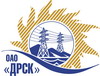 Открытое Акционерное Общество«Дальневосточная распределительная сетевая  компания»ПРОТОКОЛ № 348/МР-РЗакупочной комиссии по рассмотрению предложений по открытому электронному запросу предложений на право заключения договора на поставку: Опора металлическая (АЭС)» закупка № 800 раздел 1.2  ГКПЗ 2015ПРИСУТСТВОВАЛИ: 8 членов постоянно действующей Закупочной комиссии ОАО «ДРСК»  2-го уровня.ВОПРОСЫ, ВЫНОСИМЫЕ НА РАССМОТРЕНИЕ ЗАКУПОЧНОЙ КОМИССИИ: О  рассмотрении результатов оценки заявок Участников.Об отклонении предложения участника закупки ООО «УралИнтерСтрой», ООО "ПО "Гарантия", ООО "Лэпстрой"О признании предложений соответствующими условиям запроса предложений.О предварительной ранжировке предложений.О проведении переторжкиР РЕШИЛИ:По вопросу № 1:Признать объем полученной информации достаточным для принятия решения.Утвердить цены, полученные на процедуре вскрытия конвертов с предложениями участников открытого запроса предложений.По вопросу № 2Отклонить предложения участников ООО «УралИнтерСтрой» г. Пермь, ул. Героев Хасана, 41, ООО "ПО "Гарантия" г. Екатеринбург, ул. Горького, д. 39, ООО "Лэпстрой" г. Екатеринбург, ул. Индустрии, 22-38 от дальнейшего рассмотрения как несоответствующие п. п. 2.4.1.1.; п. 2.6.1.3.; п. 2.6.1.5. Закупочной документации.По вопросу № 3Признать предложения ООО «ЛТЭК» г. Красноярск, ул. Телевизорная, 1, ООО «СпецАрматура» г. Челябинск, ул. Молодогвардейцев, 1а   соответствующими условиям закупки.По вопросу № 4:Утвердить предварительную ранжировку предложений Участников:По вопросу № 5:Провести переторжку. Допустить к участию в переторжке предложения следующих участников ООО «ЛТЭК» г. Красноярск, ул. Телевизорная, 1, ООО «СпецАрматура» г. Челябинск, ул. Молодогвардейцев, 1а .  Определить форму переторжки: заочная.Назначить переторжку на 09.04.2015 в 15:00 час. (благовещенского времени).Место проведения переторжки: ЭТП b2b-energoТехническому секретарю Закупочной комиссии уведомить участников, приглашенных к участию в переторжке, о принятом комиссией решенииг. Благовещенск«06» апреля 2015№Наименование претендента на участие в закупке и его адресПредмет и цена предложения на участие в закупке1ООО «ЛТЭК»г. Красноярск, ул. Телевизорная, 1Цена: 1 820 000,00  руб.  без учета НДС 2 147 600,00  руб. с учетом НДС). 2ООО «СпецАрматура»г. Челябинск, ул. Молодогвардейцев, 1аЦена: 1 837 985,00  руб.  без учета НДС (2 168 822,30  руб. с учетом НДС). 3ООО «УралИнтерСтрой»г. Пермь, ул. Героев Хасана, 41Цена: 1 986 352,54  руб.  без учета НДС (2 343 896,00  руб. с учетом НДС). 4ООО "ПО "Гарантия"г. Екатеринбург, ул. Горького, д. 39, оф. 306, 307  Цена: 2 040 000,00  руб.  без учета НДС (2 407 200,00 руб. с учетом НДС). 5ООО "Лэпстрой""г. Екатеринбург, ул. Индустрии, 22-38 Цена: 2 190 000,00  руб.  без учета НДС (2 584 200,00 руб. с учетом НДС). Место в предварительной ранжировкеНаименование участника и его адресЦена предложения на участие в закупке без НДС, руб.Балл по неценовой предпочтительности1 местоООО «ЛТЭК»г. Красноярск, ул. Телевизорная, 11 820 000,00  3,002 местоООО «СпецАрматура»г. Челябинск, ул. Молодогвардейцев, 1а1 837 985,00  3,00Ответственный секретарь Закупочной комиссии  2 уровня ОАО «ДРСК»____________________Т.В. ЧелышеваТехнический секретарь Закупочной комиссии  2 уровня ОАО «ДРСК»____________________Е.Ю. Коврижкина